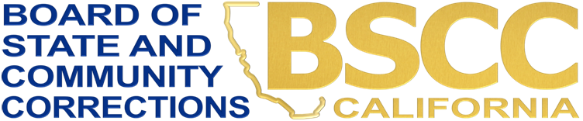 Corrections Planning and Grant Programs DivisionCOMPREHENSIVE MONITORING VISIT (CMV) TOOLPersons Interviewed During the Visit:  Project Sites Visited (include initial meeting site):Brief Project Summary: ADMINISTRATIVE REVIEWExecuted AgreementDoes the Grantee have a copy of the fully executed Standard Agreement in the official file (e-file is acceptable)?	Yes      No BSCC Grant Administration GuideDoes the Grantee have a copy of the BSCC Grant Administration Guide readily available to project staff (e-file is acceptable)?	Yes      No Do staff know how to use the Guide for the project?	 Yes      No Organizational ChartDoes the Grantee have a current organizational chart for the department/unit/section responsible for programmatic oversight of the grant?	Yes      No Duty StatementsDoes the Grantee maintain duty statements for grant-funded staff? Note: Standard job classifications usually are not acceptable, unless the position was created specifically for the grant.	Yes      No If yes to 4a, does it list specific activities related to the grant?	Yes      No TimesheetsDoes the Grantee maintain timesheets on all staff charged to the grant (including those claimed as match)?	Yes      No Note: Estimates and/or percentages are not acceptable.Does the Grantee maintain functional timesheets or conducts time studies for split-funded positions (including those claimed as match)?	Yes      No Note: Estimates and/or percentages are not acceptable. Staff PositionsAre all authorized grant positions filled and performing grant-related duties?	Yes      No If no to 6a, list all unfilled positions and explanations for vacancies.Anticipated ChangesAre there any anticipated changes to staff or the project?	Yes      No If yes to 7a, explain the changesSubcontractsDoes this grant provide for subcontracted services? 	Yes      No If yes to 8a, list subcontracts awarded.If yes to 8a, are copies of the subcontract awards contained within the official project file? 	Yes      No If yes to 8a, do subcontracts contain the required language from the BSCC contract (e.g., access to program and fiscal records, access to facility, access to program participants, Non-Discrimination clause, Civil Rights compliance)?		Yes      No If yes to 8a, do subcontracts appear to be in compliance with conflict of interest laws that prohibit individuals or organizations that participated on the Executive Steering Committee for this grant? 	Yes      No Non-Governmental Organization (NGO) AssurancesDoes the Grantee have assurance documentation for each NGO listed on Appendix B within the Grant Agreement? 	Yes      No Budget Modifications	Are copies of project budget modifications maintained in the official file?	Yes      No Were there any substantial modifications made that were not approved by the BSCC? 	Yes      No If yes to 10b, explain.FOR BSCC USE ONLY: Field Representative Comments for Administrative Review Section CIVIL RIGHTS REVIEWFor State Grants Only: Non-Discrimination for ParticipantsDoes the Grantee ensure the services provided are not denied to any person on the basis of race, religious creed, color, national origin, ancestry, physical disability, mental disability, medical condition, genetic information, marital status, sex, gender, gender identity, gender expression, age, sexual orientation, or military and veteran status? 	Yes      No If no to 1a, explain.Non-Discrimination for EmployeesDoes the Grantee ensure that employees and applicants for employment are never unlawfully discriminated against because of race, religious creed, color, national origin, ancestry, physical disability, mental disability, medical condition, genetic information, marital status, sex, gender, gender identity, gender expression, age, sexual orientation, or military and veteran status? 	Yes      No If no to 2a, explain.For Federal Grants Only: Equal Employment Opportunity PlanIf the Grantee is required to prepare and submit an Equal Employment Opportunity (EEO) Plan online to the Office for Civil Rights (OCR), have they done so within the last 24 months? 	Yes      No If yes to 1a, on what date did the Grantee submit their EEO Plan to the OCR?*A Grantee is required to prepare and submit an EEO Plan online to the Office for Civil Rights at https://ojp.gov/about/ocr/eeop.htm, if: 1) it is a state or local government agency or a private business; 2) has 50 or more employees; and 3) has received a subaward of $25,000 or more.  *A Grantee is exempt from preparing and submitting an EEO Plan if: 1) it is a nonprofit/community-based organization, an Indian tribe, medical/educational institution, a state or local government agency, or a private business and 2) has less than 50 employees or has received a subaward of $25,000 or less.*If the Grantee is unsure as to whether they are required to prepare an EEO Plan, please refer to https://ojp.gov/about/ocr/eeop.htm.EEO Plan Certification Has the Grantee been able to produce a current (within the last 12 months) Certification Form?   	Yes      No If yes to 2a, on what date did the Grantee complete their Certification Form online to the OCR? *All Grantees are required to prepare and submit a Certification Form online to the Office for Civil Rights at https://ojp.gov/about/ocr/eeop.htm.  By submitting the Certification Form, the Grantee either acknowledges its obligation to develop and submit an EEO Plan to the Office for Civil Rights, OR the Grantee declares their exemption from the EEO Plan submission requirement.*For questions about preparing and submitting the Certification Form, please refer to https://ojp.gov/about/ocr/eeop.htm.3.  Non-Discriminationa. Is the Grantee able to provide a current EEO Policy, job advertisement, or blank employment application that states it does not discriminate in employment practices based on all current protected classes* listed below? 	Yes      No b. Is the Grantee able to provide a current Anti-Discrimination Policy Statement, brochure, or posting showing it does not discriminate in the delivery of services or benefits based on all current protected classes* listed below? 	Yes      No c. Is the Grantee able to provide a written policy or procedure that notifies employees, program participants, and beneficiaries on how to file complaints and grievances alleging discrimination based on all current protected classes* listed below?		Yes      No If yes, to 3c, has the Grantee adopted grievance procedures that provide for the prompt and equitable resolution of complaints alleging discrimination based on all current protected classes* listed below? 	Yes      No d. Does the Grantee have a designated employee to coordinate compliance with prohibiting discrimination in employment practices and in the delivery of services based on all current protected classes* listed below? 	Yes      No If yes to 3d, enter name, title, and contact information for the designated employee.e. Has the Grantee submitted to the OCR any adverse findings of discrimination against the Grantee, issued by a federal or state court, or a federal or state administrative agency (i.e., Equal Employment Opportunity Commission, California Department of Fair Employment and Housing, etc.)?    	Yes      No 4.  Limited English Proficiency (LEP)Is the Grantee able to produce a policy or procedure on how it provides meaningful access to its programs, services and activities to persons who have limited English proficiency (i.e., written language/oral interpretation services, bilingual staff, telephone interpreter lines, community volunteers, etc.)? Explain the project’s process.5.  TrainingDid the grantee review and comply with the following Code of Federal Regulations (CFR) 28 CFR §§ 42.105 and 42.204? 	Yes      No Grantee are strongly encouraged to review the online training videos administered by the U.S. Department of Justice, Office of Justice Programs, Office for Civil Rights located at https://www.ojp.gov/program/civil-rights/video-training-grantees/overview, before the BSCC comprehensive monitoring site visit.	Did the Grantee review the online training videos administered by the U.S. Department of Justice, Office of Justice Programs, Office for Civil Rights?	 	Yes      No If the Grantee has questions about compliance with civil rights obligations and nondiscrimination provisions, please refer to https://ojp.gov/about/ocr/eeop.htm. Note:  At a minimum, the Project Director and Financial Officer are strongly encouraged to complete the OCR online training within 120 days of the signed BSCC grant agreement.  For employee turnover in these key positions, it is recommended to have the individuals complete the OCR online training within 120 days of hire.  It is also recommended if a Grantee contracts with an organization to provide services, at least one person is encouraged to review the OCR online training videos. 6.  Faith-Based or Religious OrganizationOnly Answer if Grantee is a faith-based organization:a. Does the Grantee provide federally funded services to eligible beneficiaries regardless of religion, a religious belief, a refusal to hold a religious belief, or a refusal to attend or participate in a religious practice?	Yes      No b. Does the Grantee maintain its religious activities separate from its federally funded services or benefits?	Yes      No c. Does the Grantee ensure that participation in its religious activities is voluntary for program participants in its federally funded program?	                  Yes      No d.	Does the Grantee provide appropriate notice to program beneficiaries or prospective beneficiaries that the Grantee does not discriminate on the basis of religion in the delivery of services or benefits?	                  Yes      No e. Does the Grantee notify those program beneficiaries who object to the “religious character” of the Grantee that they will make a reasonable effort to locate, and notate its records of, an alternate organization that offers comparable services and benefits?	       Yes      No FOR BSCC USE ONLY: Field Representative Comments for Civil Rights Review SectionFISCAL REVIEWBudget FileDoes the Grantee maintain an official budget file for the project? 	Yes      No Fiscal Policies and ProceduresDoes the Grantee maintain written procedures for the fiscal policies related to the grant?	 Yes      No If yes to 2a, are the fiscal policies accessible by the grant’s fiscal staff? 		Yes      No Can the Grantee explain its agency’s claims, payments, and reimbursement/disbursement processes as they relate to this grant (i.e., agency checks and balances)?	Yes      No InvoicesAre BSCC invoices (BSCC Form 201) current and is spending on track? 	Yes      No Are copies of the BSCC invoices for reimbursement/disbursement contained within the official file?	Yes      No Do the fiscal/accounting records (to be reviewed during the visit) contain adequate supporting documentation for all claims on BSCC invoices, including match?	Yes      No Can salaries and benefits be easily tied back to BSCC reimbursement/disbursement invoices?	Yes      No Does the Grantee maintain supporting documentation or a calculation methodology for indirect costs or overhead claimed on BSCC invoices (e.g., an approved Indirect Cost Rate)?	Yes      No Do expenditures appear to meet contract eligibility, as defined in the BSCC Grant Administration Guide? 	Yes      No TrackingAre BSCC contract funds deposited into separate fund accounts or coded specifically to distinguish grant funds from other fund sources? 	Yes      No Does the Grantee maintain a tracking system for purchases, including receipts and disbursements, related to the grant program? 	Yes      No Are tracking reports regularly reviewed by management and/or program staff?	Yes      No Can the Grantee provide general ledgers documenting the entries for receipts and disbursements? 	Yes      No Equipment/Fixed AssetsHas the Grantee purchased or leased equipment/fixed assets with grant funds?	Yes      No If yes to 5a, are the equipment/fixed assets listed in the Budget or in a Budget Modification?	Yes      No If yes to 5a, did the Grantee receive prior approval from the BSCC for purchases of equipment/fixed assets that were more than $3,500 per item? 		Yes      No If yes to 5a, does the Grantee maintain an inventory list of equipment/fixed assets purchased with grant funds? 	Yes      No If yes to 5a, does the Grantee maintain proof of receipt of equipment/fixed assets?	Yes      No SupplantingCan the Grantee verify that expenditures submitted for grant reimbursement (including salaries and benefits) are not also claimed/reimbursed under another separate agreement or funding stream (supplanting)? 	Yes      No MatchIs the Grantee in compliance with the match requirement? 	Yes      No If no to 7a, is there a plan to meet the contractually obligated match percentage/amount?	Yes      No Project IncomeDoes the Grantee generate income from grant funds (e.g., fundraisers, registration fees, interest earned on grant advances, etc.)?	Yes      No If yes to 8b, does the Grantee report that income with an explanation for how the income will be used on BSCC invoice? 	Yes      No SubcontractsDoes the Grantee require subcontract agencies to submit source documentation with their billing invoice? 	Yes      No If yes to 9a, what type of documentation detail does the Grantee require subcontractors to submit? See the table below and check all that apply to the grant project.Is the source documentation sufficient to justify charges? 	Yes      No Does the Grantee conduct desk audits of subcontract agencies? 	Yes      No If yes to 9d, describe the process.Does the Grantee conduct site visits to subcontract agencies? 	Yes      No If yes to 9e, describe the process.Audits What type of audit report will the Grantee submit? Check only one report type. Single City/County Audit Report 	 Program Specific Audit 	 Other:       	 N/ADoes the Grantee have audit reports covering the agency’s internal control structure within the last two years? 	Yes      No FOR BSCC USE ONLY: Field Representative Comments for Fiscal Review SectionPROGRAM REVIEW Note: Some of the information collected in this section will be used to foster discussion and assist with technical assistance, not necessarily to determine project compliance. Governing BodyDoes the grant require formation of some type of governing body (steering committee, coordinating council, etc.) to guide grant activities? 	Yes      No If yes to 1a, has this body been formed and is it meeting as required? 		Yes      No If yes to 1a, are all the required members participating? 	Yes      No Evidence-Based InterventionsHas the Grantee implemented an intervention(s) or strategy(ies) that they identify as evidence-based or as a promising practice? 	Yes      No If yes to 2a, list what source was used to determine the intervention(s) or strategy(ies) was evidence-based or a promising practice.Does the Grantee have a quality assurance or fidelity monitoring process in place to ensure that evidence-based or promising practice interventions are implemented as intended? 	Yes      No Assessment Tools Is the Grantee providing direct services as part of their project? 	Yes      No If yes to 3a, are participants assessed for risk, need, and/or responsivity? 	Yes      No If yes to 3b, which assessment tool(s) is being used (e.g., housing, mental health, substance use disorder [SUD], etc.)? Check all that apply.How is the information from the assessment used? If the project is providing direct services and participants are NOT assessed for risk, need, or responsivity, explain how an appropriate intervention(s) is determined for project participants.Staff Traininga.	Do all project staff receive an orientation and/or training pertinent to the grant project? 	Yes      No Are there opportunities for ongoing training for staff affiliated with the grant project?	Yes      No Policies & ProceduresDid the Grantee develop a written Program Manual or policies and procedures specific to the grant project? 	Yes      No If yes to 5a, are the above documents accessible to all staff? 	Yes      No Case Management/TrackingDoes the Grantee maintain an automated or web-based case management and/or data collection system to track clients served by the grant?	 Yes      No If no to 6a, explain how are services and/or clients are tracked?Source Documentation Does the Grantee maintain appropriate source documentation (e.g., intake forms, completed assessment tools, case plans, case notes, sign-in sheets, etc.) to verify clients are being served?	 Yes      No Progress ReportsAre Progress Reports current? 	Yes      No Do project records contain sufficient detail to support information reported within the project’s Progress Reports?	Yes      No If no to either 8a and/or 8b, explain why.ProblemsHas the Grantee experienced operational or service delivery challenges?	Yes      No If yes to 9a, provide a brief detail of those challenges and how the project is attempting to remedy the situation.SustainabilityWill the Grantee continue service delivery after grant funds expire? 	Yes      No If yes to 10a, provide a brief description of the sustainability plan, including potential funding sources to be used toward the project.FOR BSCC USE ONLY: Field Representative Comments for Program Review Section Other Requirements ReviewedPer the site visit review, programmatic requirements specific to this grant program are being met. 	Yes      No DATA COLLECTION AND EVALUATION REVIEWEvaluatorDoes the Grantee subcontract for its data collection and/or evaluation services?	Yes      No Evaluation PlanIs the Grantee on track with the activities and milestones described in its Local Evaluation Plan? 	Yes      No Preliminary EvidenceDo data collection efforts show preliminary evidence that could impact the project (positively or negatively)?	 Yes      No If yes to 3a, provide a brief analysis. If yes to 3a, has the Grantee used this information to make improvements or changes to the project?	Yes      No If yes to 3c, provide a brief description of how the project was adjusted.FOR BSCC USE ONLY: Field Representative Comments for Data Collection and Evaluation Review Section  FOR BSCC USE ONLY: Monitoring Summary - Field Representative Comments Outcome of Comprehensive Monitoring VisitDoes the project generally meet BSCC grant requirements? 	Yes      No If no to 1a, will a Compliance Improvement Plan be submitted? 	Yes      No If yes for 1b, describe the issues identified for the Compliance Improvement Plan.Technical AssistanceDoes the Grantee have any technical assistance needs? 	Yes      No If yes to 2a, provide a summary of technical assistance requested.Completed By: NAME, FIELD REPRESENTATIVE	X Signature     , Field RepresentativeCorrections Planning & Grant Programs DivisionDate Completed:      Reviewed By:  	X SignatureRicardo Goodridge, Deputy DirectorCorrections Planning & Grant Programs DivisionDate Reviewed:      Grantee: Yes  	No Award Year:  1      2      3      4 Grant Program:       Federal Funds:          State Funds: Contract Number:      Grant Amount:      Grant Amount:      Project Title:      Project Title:      Project Director: Financial Officer: Project Director Phone:  Financial Officer Phone: Project Director E-Mail: Financial Officer E-mail: Field Representative:      Field Representative:      Date of Visit:      Agenda Included:  Yes        No Name and Title of Individual Completing the Form:Name and Title of Individual Completing the Form:Name:       Title:       NameTitleAgencyName of Agency or OrganizationAddress*Current Protected Classes:Ancestry, age, color, disability (physical and mental, includes HIV and AIDS), genetic information, gender identity, gender expression, marital status, medical condition (genetic characteristics, cancer or a record or history of cancer), military or veteran status, national origin, race, religion (includes religious dress and grooming), sex/gender (includes pregnancy, childbirth, breastfeeding and/or related medical conditions), sexual orientation, or request for FMLA.Subcontractor Supporting Documentation                                                     (check all that apply)(check all that apply)Subcontractor Supporting Documentation                                                     GrantMatchList of positions funded:Documentation of staff hours (e.g. timesheets, time tracking report, etc.):List of services delivered with dates, times, and locations:Participant sign-in sheets:Receipts for purchases (e.g. supplies, equipment, travel, etc.):Lease agreements:Participant support and incentive logs:Mileage logs:Other (describe below):Type of AssessmentYesNoIdentify Tool(s)RiskNeedResponsivityOther: Mental Health, SUD, Housing, etc.